Ref.: MAT                                                                       CABILDO INSULAR DE GRAN CANARIA                                                    SERVICIO DE TESORERÍA                                                   ASUNTO: Mataderos Insulares de Gran Canaria, S.L.U. INFORME SOBRE MOROSIDAD PROVEEDORES   4º TRIMESTRE 2021.Adjunto remito INFORME SOBRE MOROSIDAD PROVEEDORES  - 	CUARTO    TRIMESTRE  2021 “Mataderos Insulares de Gran Canaria, S.L.U.” Con el  fin de cumplir con lo exigido en la Orden Ministerial HAP/2105/2012,  de 1 de octubre, por la que se desarrollan las obligaciones de suministro de información previstas en la Ley Orgánica 2/2012, de 27 de abril, de Estabilidad Presupuestaria y Sostenibilidad Financiera.Informe   elaborado  por la Jefa de Administración de Mataderos Insulares de Gran Canaria, S.L.U. Josefa Dolores Santana Santana.Lo que comunico para su conocimiento y a los efectos oportunos.En Las Palmas de Gran Canaria, el  18 de  Enero  de 2022.CONFORMEFdo.: Agustín González Arencibia.Gerente de Mataderos Insulares de Gran Canaria, S.L.U.INFORME TRIMESTRAL DE MOROSIDAD 4TR/2021 a  18.01.2022Mataderos Insulares de Gran Canaria, S.L.U con C.I.F. nº: B-76.042.456,  constituida por tiempo indefinido,  ante la Notario de Las Palmas de Gran Canaria Dña. María Gema López Riesco  el día 22 de Septiembre de 2009,  con protocolo nº 324,  que tiene su domicilio social en la calle Cuesta Ramón  sin número C.P.: 35016 de Las Palmas de Gran Canaria.Con el  fin de cumplir con lo exigido en la Orden Ministerial HAP/2105/2012,  de 1 de octubre, por la que se desarrollan las obligaciones de suministro de información previstas en la Ley Orgánica 2/2012, de 27 de abril, de Estabilidad Presupuestaria y Sostenibilidad Financiera. El Cabildo de Gran Canaria requiere de sus Organismos Autónomos, fundaciones, empresas y resto de entes dependientes o participados, el dato de su PMP, así como el resto de información cuya remisión y publicación exige la Ley 59/2003 de 19 de diciembre. Siguiendo los criterios para la metodología del cálculo del PMP los datos obtenidos son los siguientes: Datos: Ratio de las operaciones  pagadas referido al  4TR/2021:Datos:Ratio de las operaciones pendientes de pago referido al final del 4TR/2021:Y para que así conste,  a los efectos oportunos del  Departamento de Tesorería del Excmo. Cabildo Insular de Gran Canaria,  firmo el presente a 18 de Enero de 2.022.Agustín González Arencibia. Gerente de Mataderos Insulares de Gran Canaria, S.L.U.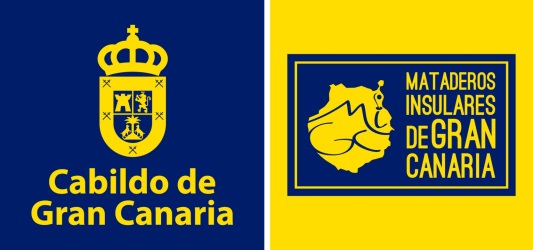 CONSEJERÍA DE ÁREA DESECTOR PRIMARIO Y ,SOBERANÍA ALIMENTARIA.457.914,8330.353.290,6136.589,95411.920,044TR/2021 Importe de lo pagado a proveedores por aprovision.y otros gastos de explotación4TR/2021 Importe de lo pagado a proveedores por aprovision.y otros gastos de explotaicón * días transcurridos para el pago4TR/2021 Importe de lo pagado a proveedores por adquisición de Inmovilizado4TR/2021 Importe de lo pagado a proveedores por adquisición de Inmovi* días transcurridos para el pago179.136,817.221.631,3132.301,80-23.930,92Importe de lo  pagado aprovisionamiento y otros gastos explotación en el 4TR/2021 dentro del plazoImporte de lo pagado  aprovi.y otros gastos explota. * número de días de lo pagado  en el 4TR/2021 dentro del plazoImporte de lo pagado en Aquisión de Inmovi.en el 4TR/2021 dentro del plazoImporte de lo pagado en Adquisión de Inmovilizado * nº de días  de lo pagado en el 4TR/2021 dentro del plazo278.778,0223.131.659,304.288,15435.850,96Importe de lo  pagado aprovisionamiento y otros gastos explotación en el 4TR/2021 fuera del plazoImporte de lo pagado  aprovi.y otros gastos explota. * número de días de lo pagado  en el 4TR/2021 fuera del plazoImporte de lo pagado en Aquisión de Inmovi.en el 4TR/2021 fuera del plazoImporte de lo pagado en Adquisión de Inmovilizado * nº de días  de lo pagado en el 4TR/2021 fuera del plazo331.177,3321.486.764,5019.931,98376.488,38Importe  pte. De pago  aprovisiona.y otros gastos explota. 4TR/2021Importe pte.de pago aproviciona.y otros gastos explota. * número de  días de lo pte. De pago 4TR/2021Importe de lo pte. De pago  en Adquisición de Inmovilizado 4TR/2021Importe de lo pte.de pago en Adquisición de Inmovilizado * nº de días de lo pte.de pago 4TR/2021294.478,567.807.716,6719.931,98376.488,38Importe pte. De pago aprovisionamiento y otros gastos explotación en el 4TR/2021 dentro del plazoImporte pte.de pago aprovi.y otros gastos explota. * número de días de lo pte.de pago  en el 4TR/2021 dentro del plazoImporte pte. De pago en Adquisición de Inmovi.en el 4TR/2021 dentro del plazoImporte pte. De pago en Adquisición de Inmovilizado * nº de días  de lo pte. De pago en el 4TR/2021 dentro del plazo36.698,7713.679.047,830,000,00Importe pte. De pago aprovisionamiento y otros gastos explotación en el 4TR/2021 fuera del plazoImporte pte.de pago aprovi.y otros gastos explota. * número de días de lo pte.de pago  en el 4TR/2021 fuera del plazoImporte pte. De pago en Adquisición de Inmovi.en el 4TR/2021 FUERA del plazoImporte pte. De pago en Adquisición de Inmovilizado * nº de días  de lo pte. De pago en el 4TR/20201 FUERA del plazoB-76.042.456B-76.042.456MATADEROS INSULARES DE GRAN CANARIA, S.L.U.MATADEROS INSULARES DE GRAN CANARIA, S.L.U.MATADEROS INSULARES DE GRAN CANARIA, S.L.U.MATADEROS INSULARES DE GRAN CANARIA, S.L.U.c) Facturas o documentos justificativos pendientes de pago c) Facturas o documentos justificativos pendientes de pago c) Facturas o documentos justificativos pendientes de pago c) Facturas o documentos justificativos pendientes de pago c) Facturas o documentos justificativos pendientes de pago c) Facturas o documentos justificativos pendientes de pago al final del Trimestre 4ºTR/2021al final del Trimestre 4ºTR/2021Dentro Período Legal Pago al Final del PeríodoDentro Período Legal Pago al Final del PeríodoFuera Período Legal Pago al Final del PeríodoFuera Período Legal Pago al Final del PeríodoFacturas o Documentos Justificativos Pendientes de Pago al Final del Período.Facturas o Documentos Justificativos Pendientes de Pago al Final del Período.Período Medio Pago Pendiente (PMP) (días)Período Medio Pago Pendiente (PMP) (días)Número de OperacionesNúmero de OperacionesImporte TotalImporte TotalNúmero de PagosNúmero de PagosImporte TotalImporte TotalAprovisionamiento y otros gastos de explotaciónAprovisionamiento y otros gastos de explotación64,8864,88209209294.478,56294.478,56656536.698,7736.698,77331.177,33331.177,33Adquisición de Inmovilizado material e intangibleAdquisición de Inmovilizado material e intangible18,8918,895519.931,9819.931,98000,000,0019.931,9819.931,98Sin desagregarSin desagregarTOTALTOTAL62,2762,27214214314.410,54314.410,54656536.698,7736.698,77351.109,31351.109,31